                           П                                                                                                                              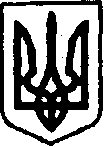 УКРАЇНАКЕГИЧІВСЬКА СЕЛИЩНА РАДАLХІ СЕСІЯ VІІІ СКЛИКАННЯРІШЕННЯ03 листопада 2023 року                смт Кегичівка                                     №Про внесення змін          до договору оренди  	Відповідно до пункту 34 частини 1 статті 26 Закону України «Про місцеве самоврядування в Україні», статей 12, 83, 93, 124, 125 ,126, 134 Земельного кодексу України, статей 19, 322, 33 Закону України «Про оренду землі», розглянуто заяву Бендебері Сергія Миколайовича (вхідний № 3693/04-16                  від 20 жовтня 2023 року) про внесення змін до договору на право тимчасового користування земельною ділянкою для ведення городництва                                    № 18 від 01 січня 2013 року, укладеного відносно земельної ділянки загальною площею 1,3100 га, Кегичівська селищна радаВИРІШИЛА:Внести зміни до договору на право тимчасового користування земельною ділянкою для ведення городництва № 18 від 01 січня 2013 року.Продовжити дію договору на право тимчасового користування земельною ділянкою для ведення городництва № 18 від 01 січня 2013 року, укладеного відносно земельної ділянки загальною площею 1,3100 га на 7 років.Уповноважити селищного голову Антона ДОЦЕНКА підписати відповідну додаткову угоду на виконання даного рішення.Контроль за виконання даного рішення покласти на постійну комісію           з питань земельних відносин, охорони навколишнього природного середовища та будівництва Кегичівської селищної ради (голова комісії Віталій ПИВОВАР).Кегичівський селищний голова    оригінал підписано      Антон ДОЦЕНКО